Knitted Prayer SquaresDo you know someone who would welcome this gift both to help them pray – and to know that someone is praying for them? The squares are simple to knit using this pattern. They should be made using new clean yarn.PatternUsing 4mm needles and DK yarn (each square takes approx 6g of yarn)Cast on 23 sts.Row 1 – Row 4:   KnitRow 5:   K2, p19, k2Row 6 (and every other even row):   KnitRows 7, 9, 11, 13 and 15:   K2, p8, k3, p8, k2Row 17, 19 and 21:   K2, p4, k11, p4, k2Row 23 and 25:   K2, p8, k3, p8, k2Row 27:   K2, p19, k2Row 28 – Row 31:   KnitCast off and sew in ends To create a neat selvedge: work to the last st on every row, bring yarn to front and slip last stitch  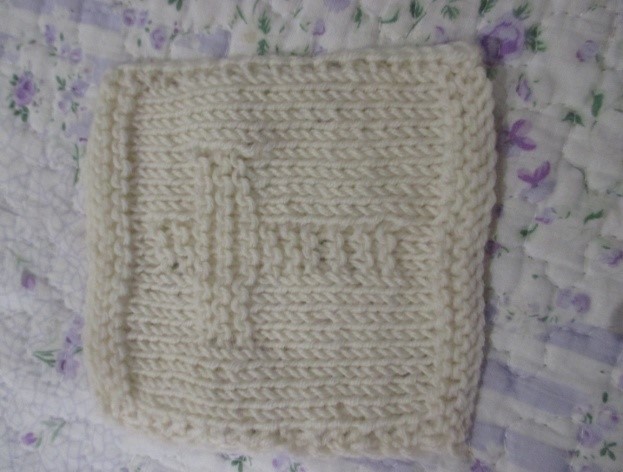 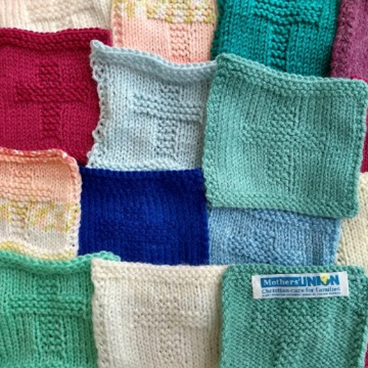 